2017 Performance Improvement Report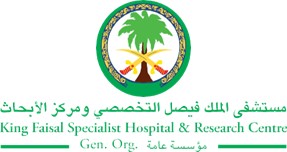 STRATEGIC PRIORITY Project NameProject NameProject NameProject NameSiteSiteDepartmentDepartmentProject StatusProject Start DateProject Start DateProject End Date Problem: Why the project was needed?Aims: What will the project achieve?Increase PGD slot utilization to be greater than 20 per month by the end of September 2017 Benefits/Impact: What is the improvement outcome?(check all that apply)  Contained or reduced costs  Improved productivity  Improved work process  Improved cycle time  Increased customer satisfaction  Other (please explain)Quality Domain: Which of the domains of healthcare quality does this project support?(Select only one)Interventions: Overview of key steps/work completed Patients from the waiting list / patient calling list were called ahead of time to compensate the cancelled / missing cycle.New staff was recruited in the PGD team to increase the slot capacity.PGD scientist and laboratory team will be involved in the plan to schedule the due patients for Ovum Pick Up (OPU) procedure.Results: Insert relevant graphs and charts to illustrate improvement pre and post project(insert relevant graphs, data, charts, etc.) 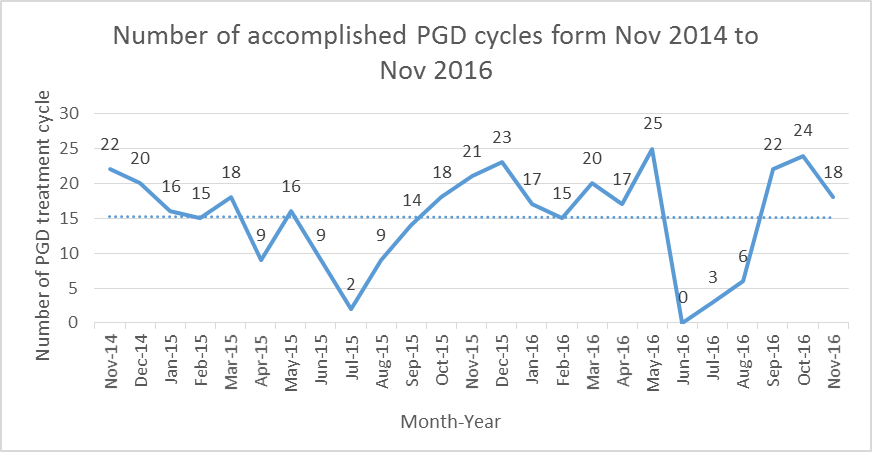 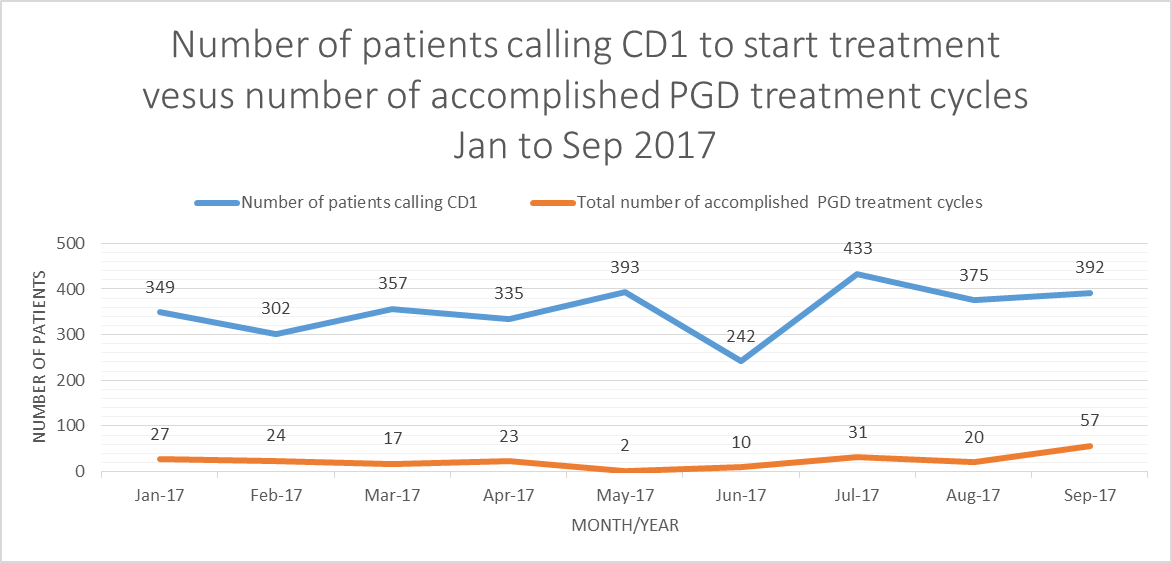 Note: Manual coordination to replace each cancelled cycle, was limited due to human factor; so some treatment cycles were lost in the months of January and February; on the other side, some cycles, in March, were cancelled by patients themselves or due to clinical reasons in late stage of treatment protocol, this is why, they were not replaced. Also, patient interest was limited around Ramadan, so we could not recruit patients to replace the cancellations as seen in May June and JulyProject LeadTeam MembersName (person accountable for project)Names(persons involved in project)